Ka Malama `Anela                                                           702-900-7189 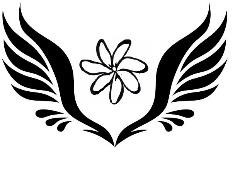  Kilani Pedro, L.M.T.   LIC# NVMT 8362                                                                           www.HuiOAnela.com   Certified Angel Intuitive, Kahuna, CACR, CATR                                                                Kahuna@HuiOAnela.com Minor Consent Form: ______________________________________________   ___________________________________   ____________________________              Signature of Parent or Legal Guardian                                      Print Name			                  Date